МЕЖДУНАРОДНАЯ АКАДЕМИЯ ТРЕЗВОСТИОБЩЕРОССИЙСКОЕ ДВИЖЕНИЕ «ТРЕЗВАЯ РОССИЯ»МЕЖДУНАРОДНАЯ СЛАВЯНСКАЯ АКАДЕМИЯСОЮЗ БОРЬБЫ ЗА НАРОДНУЮ ТРЕЗВОСТЬОБЩЕРОССИЙСКОЕ ОБЪЕДИНЕНИЕ «ОПТИМАЛИСТ»МОЛОДЕЖНАЯ АНТИНАРКОТИЧЕСКАЯ ФЕДЕРАЦИЯ РОССИИ XXIII Международная конференция-семинар по собриологии, профилактике, социальной педагогике и алкологии«История Всемирного трезвеннического движения»(20 – 30 сентября  2014 года)ПРИГЛАСИТЕЛЬНЫЙ БИЛЕТ И ПРОГРАММА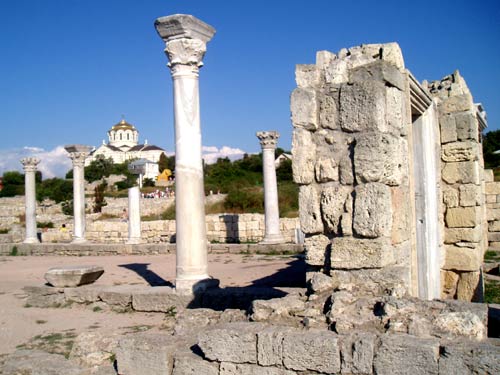 Севастополь,  2014                                      Уважаемый коллега!       Мы рады пригласить Вас на XXIII Международную конференцию-семинар по проблемам собриологии, профилактики, социальной педагогики и алкологии, которая пройдет в г. Севастополе (Крым) с 20 по 30 сентября 2014 года по теме «История Всемирного трезвеннического движения».Это 75 часов пресс-конференций, лекций, докладов, тренингов, дискуссий, "круглых столов", брифингов, марафонов, мастер-классов. Это настоящее и будущее социальной педагогики и специальной психологии, собриологии и алкологии, ювенологии и профилактики, наркоконфликтологии и превентологии, истории трезвеннического движения и других прикладных наук. Это разрешение личностных проблем с помощью методов и методик Шичко, Зайцева, Бейтса, Орлова, Гринченко, Худолина, Карпова, Линдемана и других, раскрытие Ваших возможностей и ресурсов. Это встреча специалистов в области истории наркотизации и трезвеннического движения.Цель конференции-семинара: изучение истории Всемирного трезвеннического движения; подготовка специалистов в области профилактики и преодоления зависимостей и созависимостей; обмен передовым опытом работы по формированию здорового, трезвого образа жизни.География участников: Абхазия, Австралия, Австрия, Азербайджан, Албания, Армения, Бангладеш, Беларусь, Бельгия, Болгария, Босния и Герцеговина, Бутан,  Великобритания, Венгрия, Восточный Тимор, Вьетнам, Гана, Германия, Греция, Дания, Израиль, Индия, Ирак, Иран, Ирландия, Исландия, Испания, Италия, Йемен, Казахстан, Канада, Кипр, Китай, Кыргызстан, Латвия, Литва, Люксембург, Македония, Малайзия, Мальта, Мальдивы, Молдова, Монголия, Непал, Нигерия, Нидерланды, Новая Зеландия, Норвегия, Объединенные Арабские Эмираты, Пакистан,  Польша, Португалия, Россия, Румыния, Саудовская Аравия, Сербия, Сингапур,  Словакия, Словения, США, Таджикистан, Таиланд, Танзания, Туркменистан, Турция, Узбекистан,  Украина, Финляндия, Филиппины, Хорватия, Черногория, Чехия, Швейцария, Швеция,   Шри-Ланка, Южная Осетия, Эстония, Япония и другие страны.Ключевые слова:собриология – наука о путях отрезвления человека и общества; профилактика – наука о путях предупреждения различных отклонений; социальная педагогика – наука о закономерностях социализации личности; алкология – наука о социальных аспектах потребления алкоголя.Международные семинары-конференции по собриологии, профилактике, социальной педагогике и алкологии раньше проходили:Конференция-семинар полезна всем, чей успех и результативность в формировании трезвой, здоровой, счастливой жизни зависит от взаимодействия с другими людьми. Каждый участник конференции-семинара может выступить с докладами, сообщениями, принять участие в дискуссиях, "крутых столах" или пресс-конференциях. Тезисы выступлений предварительно публикуются. Материалы просим выслать в оргкомитет на русском и английском языках до 1 августа 2014 года по адресу: mayurov3@gmail.com   Объем - до 5 стр. машинописи через 1,5 интервала, шрифт 12. В соответствии с постановлением Правительства РФ № 74 от 30 января 2002 года работы, опубликованные в материалах международных конференций, приравниваются к опубликованным работам, отражающим основные научные результаты диссертаций и признаются ВАК РФ при их защите (п. 10 постановления).Наши ведущие преподаватели широко известны в профессиональном мире и не нуждаются в дополнительных рекомендациях. Важно, что они - академики и профессора, профилактологи и превентологи, практикующие собриологи и культурологи, социальные педагоги и специальные психологи - имеют свой очень высокий результат в практической, научной и преподавательской деятельности.Организационный комитет оставляет за собой преимущество корректировать и расширять программу конференции-семинара.Просьба сообщить оргкомитету о Вашем намерении участвовать в конференции-семинаре до 1 сентября 2014 года и забронировать места. Срочно просим сообщить, кому нужна визовая поддержка и персональные приглашения на конференцию-семинар. Оргкомитет просит позаботиться об обратных билетах и медицинской страховке заблаговременно.Конференция-семинар в первую очередь рассчитана на: историков; социальных педагогов и специальных психологов, преподавателей по методам Шичко, Бурно, Линдемана, Бейтса, Гринченко, Орлова, Худолина, Зайцева, Карпова; работников культуры; профилактологов; собриологов; ювенологов; алкологов; геронтологов; наркологов; социальных работников; педагогов; журналистов и публицистов; активистов антинаркотического, трезвеннического движений; секретарей комиссий, противостоящих наркотизму; секретарей комиссий по делам несовершеннолетних; работников центров по формированию здорового образа жизни.Журналистам будет предоставлена возможность, подготовить для своих изданий статьи, интервью, зарисовки, репортажи и т. п.Заезд и регистрация 20 сентября 2014 года по адресу:Крым, г. Севастополь - 2, ул. Симонок, 68, турбаза "Севастополь", тел. 8 (10-380-692) 71-80-19; 71-46-45; 71-83-99.Начало работы семинара 21 сентября в 10.00Участникам Международной конференции-семинара выдаются удостоверения установленного образца.Культурная программаВ ходе конференции-семинара с 20 по 30 сентября будут организованы экскурсионные поездки в Бахчисарай, Херсонес, Ялту, Алупку, Гурзуф, на гору Ай-Петри, посещение достопримечательных  и исторических мест г. Севастополя и др. В рамках конференции-семинара с концертом выступит автор-исполнитель песен, доцент Михаил Козловский. Специальное музыкальное представление проведет бард, поэт и музыкант, доцент Константин Свиридов. Празднование осеннего солнцестояния (23 сентября) – проводит профессор Владимир Сацевич вместе с Севастопольским народным коллективом «Коло Хорса».На Международный семинар-конференцию в г. Севастополь приглашены:Свен-Олоф Карлсон /Стокгольм/, президент Международной организации добрых храмовников (IOGT);Ямсон Джозеф /Гана/, руководитель трезвеннического движения Ганы;Бестужев-Лада И.В. /Москва/, доктор исторических наук, профессор, академик РАО;Берегела К.В. /Москва/, историк, аспирант МГУ;Афанасьев А.Л. /Томск/, кандидат исторических наук, доцент;Богданов С.В. /Курск/,  доктор исторических наук, профессор кафедры История государства и права Юго-Западного государственного университета;Бородкин А.В. /Ярославль/ – кандидат исторических наук, доцент.Пашин В.П. /Курск/ - доктор исторических наук, заведующий кафедрой истории государства и права Курского государственного технического университета;Горюшкина Наталья Евгеньевна /Курск/, кандидат исторических наук, доцент кафедры истории и социально-культурного сервиса Курского государственного технического университета;Карандашев Г.В. /Ярославль/, кандидат исторических наук, старший преподаватель кафедры отечественной истории Ярославского государственного педагогического университета им. К.Д. Ушинского;Краснов И.А. /С.-Петербург/, кандидат исторических наук, доцент;Николаев А.В. /Тольятти/, кандидат исторических наук, доцент, зав. кафедрой "Социально-культурный сервис" Поволжского государственного университета сервиса.Пашков Е.В. /Курск/, кандидат исторических наук;Латыш Ю.В. /Киев/, кандидат исторических наук, доцент кафедры истории для гуманитарных факультетов Киевского национального университета им. Т. Шевченко;Раков В.В. /Курск/, кандидат исторических наук, доцент;Мариупольский А.М. /Барнаул/, кандидат исторических наук, доцент Алтайской академии экономики и права;Букреева О.Г. /Рязань/, кандидат педагогических наук, доцент кафедры библиотековедения и документоведения Рязанского заочного института (филиала) Московского государственного университета культуры и искусств.Херлихи Патрисия /США/, профессор истории в Брауновском университете;Теплянский М.В. /Иваново/, кандидат исторических наук, доцент Ивановского государственного университета;Молоков Л.А. /Шадринск/, бард, поэт, музыкант;Ермакова Т.И. /Н. Новгород/, канд. пед. наук, проректор Нижегородского политехнического университета;Мосеева О.Н. /Омск/, педагог;Сперкова К.,  вице-президент IOGT (Словакия);Салюк Т. /Киев/, член правления IOGT;Королькова Н.А. /Саратов/, председатель Саратовской областной региональной общественной организации трезвости и здоровья;Вардугин В.И. /Саратов/, главный редактор газеты «Вопреки»;Обросков А. /С.-Петербург/, учредитель-редактор газеты "Трезвый Петроград";Айтмурзаева Г. /Бишкек/, директор Республиканского центра укрепления здоровья;Назаралиев Ж. Б. /Бишкек/, профессор, доктор мед. наук, директор Медицинского центра;Абрахам П. /Бухарест/, профессор, директор Румынского национального антинаркотического центра;Кисаров О.Ю. /Москва/, зам. председателя Педагогического общества России; Малюта А.Н. /Львов/, доктор философских наук, академик ПАНИ;Тулаев П.В. /Москва/, доктор исторических наук, профессор;Гоголева Т.А. /Якутск/, директор детской телерадиоакадемии «Полярная звезда»;Жиляев А.Г. /Москва/, доктор мед. наук, профессор, зав. Кафедрой клинической психологии и психотерапии Института психологии им. Л.С. Выготского;Анна Бейли /Лондон/, аспирантка Университетского колледжа Лондонаи многие другие.В рамках работы конференции-семинара пройдет презентация журнала «Собриология» и  газет «Свободная страна» и «Вопреки». Пройдет презентация новых книг профессора Маюрова А.Н., профессора Зайцева Г.К., профессора Зайцева А.Г., доцента Юферова В.А., профессора Гринченко Н.А., профессора Демина А.К., профессора Суворова Н.П., Юхимец Н. и других. Пройдет презентация трезвеннического «Издательского дома Николаевых».Кроме того, будет организован коллективный просмотр и обсуждение фильма «Двадцатка самых опасных наркотиков в мире» (ведущий Купавцев Г.С., зам. председателя партии сухого закона России).            МАСТЕР-КЛАССЫМастер-класс 1.«Основы собриологии». Проводит Кривоногов Виктор Павлович, доктор исторических наук, профессор, академик, вице-президент МАТр (Красноярск). Стоимость мастер-класса – 25 Евро.            Мастер-класс 2.«Из опыта работы с детьми 6-17 лет по программе «Дети спасают родителей». Проводит Январский Николай Владимирович, профессор (Ижевск). Стоимость мастер-класса – 25 Евро.Мастер-класс 3.
«Избавление от алкогольной и табачной зависимости по методу Г.А. Шичко». Проводит Глущенко Анатолий Николаевич, профессор (Москва). Стоимость мастер-класса – 25 Евро.Мастер-класс 4. «Диагностика причин никотиновой зависимости и методы работы по снижению влечения к табакокурению». Проводит Кучер Александр Артурович, кандидат психологических наук, старший научный сотрудник лаборатории экстремальной психологии ФМБЦ им. Бурназяна, доцент Института последипломного образования ФМБЦ ФМБА России (Москва). Стоимость мастер-класса – 25 Евро.Мастер-класс 5.«Ведение дневников по методу Г.А. Шичко для восстановления здоровой психики». Проводит Щурина Татьяна Михайловна, профессор (Вильнюс). Стоимость мастер-класса – 25 Евро.Мастер-класс 6.«Немедикаментозное оздоровление организма по методу Шичко». Проводит Григорьева Людмила Спиридоновна, профессор (Якутск). Стоимость мастер-класса  - 25 Евро.  Мастер-класс 7.«Теория и практика организации местного трезвеннического движения (регионального) и работы клуба «Оптималист». Проводит Свиридов Виктор Михайлович, профессор (г. Озерск Челябинской области). Стоимость мастер-класса – 20 Евро.  Мастер-класс 8.«Мотивация для избавления от табачно-алкогольных и других зависимостей». Проводит Щурина Татьяна Михайловна, профессор (Вильнюс). Стоимость мастер-класса – 25 Евро.Мастер-класс 9.«Коррекция зрения по системе Бейтса-Шичко». Практическая работа. Проводит академик Афонин Игорь Николаевич, вице-президент МАТр (г. Череповец Вологодской области). Стоимость мастер-класса – 25 Евро.Мастер-класс 10.«Обучение методу Г.А. Шичко для иногородних (по  двух-трехдневной программе)». Проводит Январский Николай Владимирович, профессор (Ижевск). Стоимость мастер-класса – 25 Евро.Мастер-класс 11.«Психофизическая система оздоровления «Белояр». Проводит Щапов Виктор Альбертович, профессор (г. Ярославль). Стоимость мастер-класса – 25 Евро.Мастер-класс 12.«Коррекция семейных отношений». Проводит Орехов Вячеслав Иванович, доцент (г. Набережные Челны Татарстана). Стоимость мастер-класса – 25 Евро.Мастер-класс 13.«Государственная программа России «Достойная, трезвая, радостная жизнь». Проводит Свиридов Виктор Михайлович, профессор (г. Озерск Челябинской области). Стоимость мастер-класса – 25 Евро.Мастер-класс 14.«Теория и практика активного долголетия по методу Шичко-Толкачева». Проводит Толкачев Валентин Андреевич, профессор, академик, вице-президент МАТр (г. Минск). Стоимость мастер-класса – 25 Евро.Мастер-класс 15.«Здоровье молодежи в новом информационном обществе».  Проводит Толкачев Валентин Андреевич, профессор, академик, вице-президент МАТр (Минск). Стоимость мастер-класса – 25 Евро.Мастер-класс 16.«Школа здоровья Тамары Свет». Проводит Кулькова Тамара Петровна, профессор, руководитель «Школы здоровья» (Череповец). Стоимость мастер-класса -  25 Евро.Мастер-класс 17.«Комплексное избавление от алкозависимости». Проводит Козловский Михаил Геннадьевич, доцент (Оренбург). Стоимость мастер-класса – 25 Евро.Мастер-класс 18.«Счастливая семья» Проводит Афонин Игорь Николаевич, академик, вице-президент МАТр (г. Череповец). Стоимость мастер-класса – 25 Евро.Мастер-класс 19."Развитие памяти по методу Матюгина-Шичко». Проводит Кодаченко Валерий Валерьевич, психолог, председатель общественной организации «Трезвая Святая Русь» (г. Алчевск Луганской области). Выдается удостоверение инструктора по развитию памяти. Стоимость мастер-класса – 25 Евро.Мастер-класс 20.«Утренний комплекс оздоровительной гимнастики: дыхательная, суставная, статические растяжки, «внутренняя улыбка» и гимнастика мозга». Проводит Кулькова Тамара Петровна (Череповец), профессор, специалист по здоровье - сберегающим технологиям. Стоимость мастер-класса – 25 Евро.  Мастер-класс 21.«Особенности избавления от лишнего веса и других вредных привычек». Проводит Арефьев Сергей Андреевич, профессор, председатель Хакасского отделения СБНТ (Абакан). Стоимость мастер-класса – 25 Евро.Мастер-класс 22.«Формирование здорового, трезвого образа жизни: роль аппликаторов на организм человека, как полезное средство тренирующее стресс; роль дыхания и его отсутствие на укрепление здоровья». Проводит Ляпко Николай Григорьевич (Донецк), автор оздоровительного метода. Стоимость мастер-класса – 25 Евро Мастер-класс 23.«Коррекция детско-родительских отношений методом системных семейных расстановок». Проводит Синельникова Марина Сергеевна, семейный психолог Медицинского центра «Практика здоровья» (Москва). Стоимость мастер-класса – 25 Евро.Мастер-класс 24. «Метод Шичко Г.А. – Гринченко В.И.». Проводят: Варанкина Софья Николаевна, профессор МАТр (Краснодарский край). Стоимость мастер-класса – 25 Евро.Мастер-класс 25.«Пространство любви. Семья и трезвость». Проводит Мотин Николай Яковлевич, психолог (Московская область). Стоимость мастер-класса – 25 Евро.Мастер-класс 26.«Многомерный человек. Формирование трезвого образа жизни». Проводит Мотин Николай Яковлевич, психолог (Московская область). Стоимость мастер-класса – 25 Евро.Мастер-класс 27.«Психология сознательной трезвости». Проводит Губочкин Петр Иванович, кандидат психологических наук, член-корр. Международной академии психологии (Ярославль). Стоимость мастер-класса – 25 Евро.            Мастер-класс 28. «Возрождение и формирование родовой славянской трезвой культуры». Проводит Сацевич Владимир Александрович, общественный деятель (г. Кобрин, Беларусь). Стоимость мастер-класса – 25 Евро.Мастер-класс 29.«Биоэнергетический контактный массаж». Проводит Кодаченко Валерий Валерьевич, тренер по психологии (г. Алчевск Луганской области). Стоимость мастер-класса -  25 Евро.  Мастер-класс 30.«Курс естественного омоложения лица, тела и организма». Проводят: Лукина Надежда Григорьевна (Пермь) и Малышев Евгений Михайлович, профессор (Новосибирск). Стоимость мастер-класса – 25 Евро.Мастер-класс 31."Основы собриологии - трезвого образа жизни, культуры здоровья детей, подростков и молодежи". Проводит Коновалов Сергей Владимирович, профессор МАТр и Коновалова Ирина Петровна, практикующий психолог (Нижнекамск Татарстана). Стоимость мастер-класса – 25 Евро.Мастер-класс 32."Основы написания социально-значимых трезвеннических проектов и программ". Проводит Коновалов Сергей Владимирович, профессор МАТр и Коновалова Ирина Петровна, практикующий психолог (Нижнекамск Татарстана). Стоимость мастер-класса – 25 Евро.Мастер-класс 33.«Психологические приемы влияния и управления поведением». Проводит Кучер Александр Артурович, кандидат психологических наук, старший научный сотрудник лаборатории экстремальной психологии ФМБЦ им. Бурназяна, доцент Института последипломного образования ФМБЦ ФМБА России (Москва). Стоимость мастер-класса – 25 Евро.Мастер-класс 34.«Авторский метод коррекции позвоночника и опорно-двигательной системы. (Альтернативная методика изменения междискового пространства позвоничника, коррекция осанки, различных форм сколиоза, изменение двигательного стереотипа, коррекция ассиметрии длины ног)». Проводит Кучер Александр Артурович, кандидат психологических наук, старший научный сотрудник лаборатории экстремальной психологии ФМБЦ им. Бурназяна, доцент Института последипломного образования ФМБЦ ФМБА России (Москва). Стоимость мастер-класса – 25 Евро.Мастер-класс 35.«Организация и проведение эффективных семинаров и курсов». Проводит Жданов Павел Георгиевич, профессор (Винницкая область). Стоимость мастер-класса – 25 Евро.Мастер-класс 36.«Аюрведа в истории священных знаний о здоровье». Проводит Тулаев Павел  Владимирович, профессор истории Международного Славянского Института (Москва). Стоимость мастер-класса – 25 Евро.Мастер-класс 37.«Трезвенническое движение России: прошлое, настоящее, будущее». Проводит Мелехин Валерий Иванович, председатель Партии сухого закона России (Екатеринбург). Стоимость мастер-класса – 25 Евро.Мастер-класс 38."Новые подходы в решении различных зависимостей на базе метода Г.А. Шичко". Проводит Коняев Владимир Алексеевич, доцент МАТр (Ковров Владимирской области). Стоимость мастер-класса – 25 Евро.      В рамках конференции-семинара будут работать круглые столы по темам: «Второй и Третий этапы в трезвенническом движении России – единый Второй подъем трезвеннического движения в Российской Империи» (ведет доцент Афанасьев Александр Лукьянович, г. Томск).Темы докладов, сообщений, дискуссий и лекций на пленарных заседаниях:Влияние сухого закона на современное трезвенническое движение в странах СНГ и Балтии /Кривоногов В.П., профессор/100-летие сухого закона в нашем Отечестве /Жданов В.Г., профессор/История Российского трезвеннического движения /Свиридов В.М., профессор/Культурно-просветительная деятельность Касимовского уездного комитета попечительства о народной трезвости, направленная на борьбу с алкоголизмом в Рязанской губернии в начале ХХ в./Букреева О.Г., доцент/История антиалкогольной компании в СССР в 1995-97 гг. (по рассекреченным материалам ЦРУ) /Богданов С.В., профессор; Пашин В.П., профессор/История трезвеннического движения в России в конце XIX – начале XX веков /Афанасьев А.Л., доцент/Политический аспект трезвеннического движения в дореволюционной России /Теплянский М.В., доцент/Всесоюзный совет противоалкогольных обществ в СССР: последний этап существования /Берегела К.В., аспирант МГУ/История воспитания трезвости в школах России /Якушев А.Н., профессор/Анализ концепции антиалкогольного воспитания в школах России /Дружинина Н.В., доцент/Трезвеннические традиции Елецкого края /Гринченко Н.А., профессор/Алкоголь в структуре повседневности населения Верхнего Поволжья  XIX века /Бородкин А.В., профессор/История трезвенного движения в православной среде /священник Григорий Григорьев, профессор/Традиции в трезвенническом движении /Сацевич В.А., общественный деятель/Новое в научно-практических подходах к системной профилактике зависимостей: особенности входа в проблему и выхода из нее, новые средства доказательной диагностики, терапии и  контроля здоровья /Жиляев А.Г., профессор/Движения за трезвость в Российской Империи 1850-1917 гг.: проблема осмысления /Николаев А.В., профессор/Деятельность противоалкогольного и противоникотинового общества «Возрождение» (1909–1939 гг.) / Стасив Я.В., историк/Защита здоровья населения или защита водки? /Анна Бейли, аспирантка/Почему россияне вымирают и как остановить этот процесс? Роль государственной системы образования РФ в этом /Дружинина Н.В., кандидат технических наук/Итоги Международной конференции "Родовые основы славянского мира": работа секции "Утверждение сознательной трезвости". /Куркин В.В., профессор/Аюрведа в истории священных знаний о здоровье /Тулаев П.В., профессор/Врач о патриотизме и гуманизме в современной России /Борисов К.Н., врач/Казанское общество трезвости (1892 – 1917 гг.) как социально-исторический феномен /Алексеев И.Е., кандидат исторических наук/Организационный взнос: Для представителей России, Беларуси, Казахстана, Латвии, Литвы и Эстонии 45 Евро в любой валюте, согласно текущему курсу. Для представителей Молдовы, стран Закавказья и Средней Азии - 30 Евро. Для представителей Украины – 10 Евро. Для остальных стран оргвзнос - 85 Евро. Для членов Международной академии трезвости, студентов, аспирантов, учащихся, пенсионеров, а также ранее обучавшихся на курсах по методу Г.А. Шичко предусмотрена 10% скидка. Организационный взнос может быть оплачен только наличными по приезду на конференцию-семинар в Севастополь.Доплата за южную сторону корпуса №3 (6 и 7 этажи) - 0,5 Евро в сутки. Стоимость питания (без проживания) – 10 Евро в сутки. Реквизиты для безналичной оплаты за проживание и питание в пансионате:Получатель: Турбаза «Севастополь» Т/С 260010280801, МФО 384812,СФ "Финансы и Кредит" ООО г. Севастополь.Адрес оргкомитета: 603000. г. Нижний Новгород, Главпочтамт, абонентский ящик 660; моб. тел. 8-920-016-72-40. E-mail: mayurov3@gmail.com  Подробности на сайте МАТр: www.intacso.ru , www.intacso.com Адрес проведения конференции-семинара:99002, Крым, г. Севастополь-2, ул. Симонок, 68.Турбаза "Севастополь" тел. 8 (10-380-692) 71-80-19; 71-46-45; 71-83-99.Заезд на семинар 20 сентября 2014 года. Отъезд домой – 30 сентября. Проезд от ЖД вокзала г. Севастополя: троллейбус № 9, 7, 3 до Артбухты, 3-5 минут пешком, катер на Радио-горку, затем 7-10 минут ходьбы до турбазы ЦВТБ "Севастополь" (не путать с турбазой им. Мокроусова и отелем «Севастополь»).От аэропорта Симферополя до турбазы «Севастополь» можно доехать на такси. Примерная стоимость –40 Евро.Организационный комитет:Маюров Александр Николаевич, профессор, академик, президент Международной академии трезвости 8-920-016-72-40 - профессиональная программа, дискуссионная часть, составление и редактирование сборников, издание трудов, общее руководство (председатель оргкомитета).Жданов Владимир Георгиевич, профессор, председатель Союза борьбы за народную трезвость 8-916-166-21-92 – методическое и информационное обеспечение конференции-семинара (зам. председателя оргкомитета).Искаков Борис Иванович, профессор, академик, президент Международной Славянской Академии + 7 (495) 334-75-94 – научное обеспечение конференции-семинара (зам. председателя оргкомитета).Свиридов Константин Михайлович, доцент + 38 050 656 97 00 - информационное обеспечение конференции-семинара, организация митинга и концертов (член оргкомитета).Кривоногов Виктор Павлович, профессор, вице-президент Международной академии трезвости 8 (3912) 33-58-43 - информационное обеспечение конференции-семинара (член оргкомитета).Бурмака Надежда Петровна, профессор, вице-президент Международной академии трезвости +380 472 63 25 28 или +380 472 63 16 16 – визовая поддержка (член оргкомитета).Секретариат конференции-семинара:Щапов Виктор Альбертович, профессор 8-910-976-05-14 – организационное и техническое руководство секретариатом.Горнов Павел Александрович, доцент 8-910-397-82-82 - туризм, фотографирование и экскурсии, регистрация участников.Щурина Татьяна Михайловна, профессор 8-6174-36-27 или 8-5260-51-01 – культурная программа, регистрация участников, переводческие работы; Баублис Дарюс, 3-706-861-23-45 – электронное обеспечение конференции, видеосъемка, регистрация участников, составление и рассылка списков участникам  семинара, печатание документов.Варнас Нериюс, 3-706-861-11-46 – транспорт, регистрация участников.           Кодаченко Валерий Валерьевич +38-095-169-61-24 или +38-063-261-96-34 – регистрация участников, организационное и техническое обеспечение, связь с местной администрацией.                                  Построение дней конференции-семинара                                        (с 23 по 28 сентября 2014 г.) 20 сентября – заезд участников конференции-семинара; 21, 22 и 29 сентября 2014 года – пленарные заседания XXIII конференции-семинара с 9.00 до 18.00. Информационная поддержкаЖурналы: «Культура здоровой жизни», «Трезвое слово», «Трезвость и культура».Газеты: «Соратник», «Пока не поздно», «Свободная страна», «Вопреки», «Трезвый Петроград», «Трезвая лига», «Трезвый мир», «Оптималист +», «Родник трезвости», «Трезвая Россия», «Оптималист», «Озерский оптималист», «Трезвый вестник». АНКЕТА – ЗАЯВКАУЧАСТНИКА МЕЖДУНАРОДНОЙ КОНФЕРЕНЦИИ-СЕМИНАРА (СЕВАСТОПОЛЬ 2014)Ф.И.О………………………………………………………………..Дата рождения………………………………………………………Адрес…………………………………………………………………………………………………………………………………………..тел./факс…………………………………………………………….. E-mail ……………………………………………………………….Организация (должность) …….……………………………………………………………………………………………………………...………………………………………………………………………...Проходили ли ранее курсы по методу Г.А. Шичко?    да    нетНужно ли место в пансионате?                                       да    нетЖелаю посетить мастер-классы (обвести номер  – посетить можно не более 5 мастер-классов):1,  2,  3,   4,   5,   6,   7,   8,   9,   10,   11,   12,   13,  14,  15,  16,  17,  18,  19,  20,  21,  22,  23,  24,  25, 26, 27, 28, 29, 30, 31, 32, 33, 34, 35, 36, 37, 38Желаю выступить с темой………………………………………………………………………………………………………………….……………………………………………………………………….Дата……………………………… Подпись……………………….Анкеты-заявки высылать в адрес оргкомитета: 603000 Нижний Новгород, Главпочтамт, абонентский ящик 660; тел. 8-920-016-72-40.E-mail: mayurov3@gmail.com    www.intacso.ru      www.intacso.com № семинараДата проведенияМесто проведения123-27 сентября 1996 г. Н. Новгород216-20 декабря 1996 г. Н. Новгород317-22 марта 1997 г. Н. Новгород420-30 сентября 1997 г. Алушта (Крым)520-30 сентября 1998 г. Алушта (Крым)622-27 марта 1999 г. Н. Новгород720-30 сентября 1999 г. Алушта (Крым)826-30 июля 2000 г. Шарлеруа (Бельгия)920-30 сентября 2000 г. Севастополь1020-25 сентября 2001 г. Севастополь1120-28 сентября 2002 г. Севастополь12              20-29 сентября 2003   г. Севастополь1320 сент. – 2 окт. 2004 г. Севастополь1420 сент. – 2 октября 2005г. Севастополь1520 – 30 сентября 20068 – 14 октября 2006г. Севастополь (Крым)г. Ларнака (Кипр)1620 – 30 сентября 2007г. Севастополь1720 – 30 сентября 2008г. Севастополь1820 – 30 сентября 2009г. Севастополь1920 – 30 сентября 2010г. Севастополь2020 – 30 сентября 2011г. Севастополь2120 – 30 сентября 2012г. Севастополь2220 – 30 сентября 2013г. СевастопольКатегория номераСтоимость проживания в двухместном номере (без питания), чел./дн. Стоимость проживания при одноместном размещении (без питания), чел./дн.Полу/люкс20 Евро32 ЕвроУлучшенный16 Евро25,5 ЕвроСтандартный14 Евро22,5 ЕвроЛенинградский домик8 Евро-08.00 - 9.00Завтрак 09.00 - 13.00Утренняя лента занятий /мастер-классы/ 13.00 - 14.00Обед 14.00 - 18.00Дневная лента занятий /мастер-классы/18.00 - 19.00Ужин 19.00 - 21.00Вечерняя лента занятий /мастер-классы/21.00 - 23.00Культурная программа, круглые столы, презентации